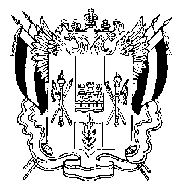 СОБРАНИЕ ДЕПУТАТОВ НОВОБЕССЕРГЕНЕВСКОГО СЕЛЬСКОГО ПОСЕЛЕНИЯНЕКЛИНОВСКОГО РАЙОНАРОСТОВСКОЙ ОБЛАСТИРЕШЕНИЕ«О внесении изменений  в решениеСобрания депутатов Новобессергеневского      сельского поселения от     26.11.2014г. № 67 «Об установлении земельного налога»
       ПринятоСобранием депутатов					                                   «27»апреля 2016г.          В соответствии с главой 31 «Земельный налог» части второй Налогового кодекса Российской   Федерации         Собрание депутатов Новобессергеневского сельского поселения   РЕШИЛО:Внести в решение Собрания депутатов Новобессергеневского сельского поселения от 26.11.2014г. № 67 « Об установлении земельного налога» следующие изменения:Статью 3 п.3 изложить в следующей редакции:        «Налогоплательщики – физические лица, уплачивают земельный налог в срок не позднее 1 декабря года, следующего за истекшим налоговым периодом ( в соответствии с Федеральным законом от 23.11.2015 № 320-ФЗ « О внесении изменений в часть вторую Налогового кодекса Российской Федерации»)». Настоящее решение вступает в силу со дня его официального опубликования (обнародования).Глава Новобессергеневскогосельского поселения				                                                   В.В.Сердюченкос. Новобессергеневка«27»апреля 2016г.№ 107